Per accedere al corso Argo di oggi seguire le seguenti istruzioni:Entrate nella mail di g suite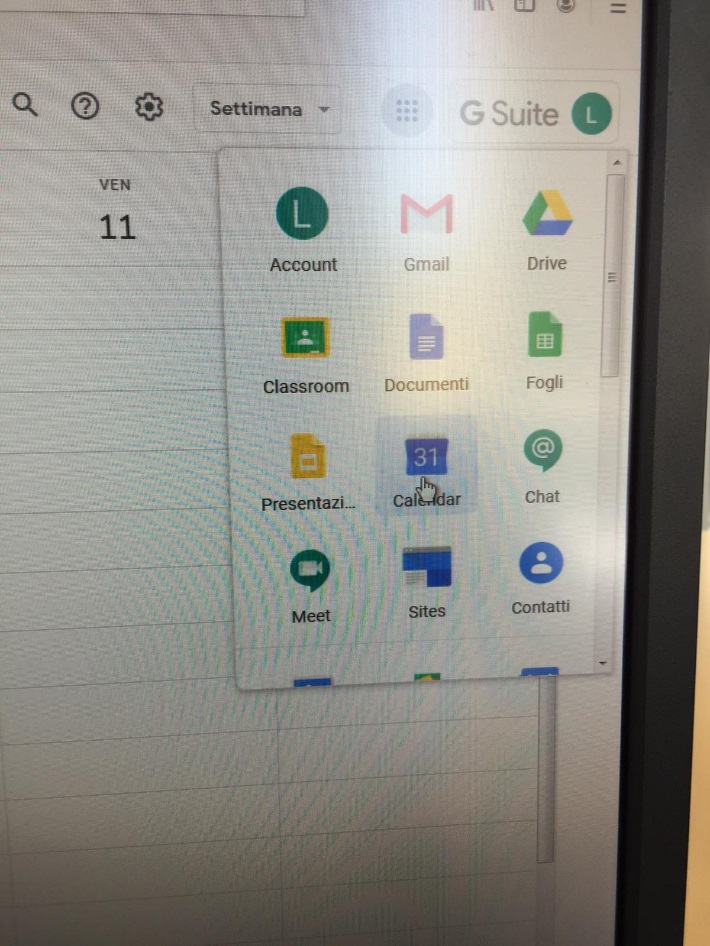 entrate in Calendarcliccate su Corso Argo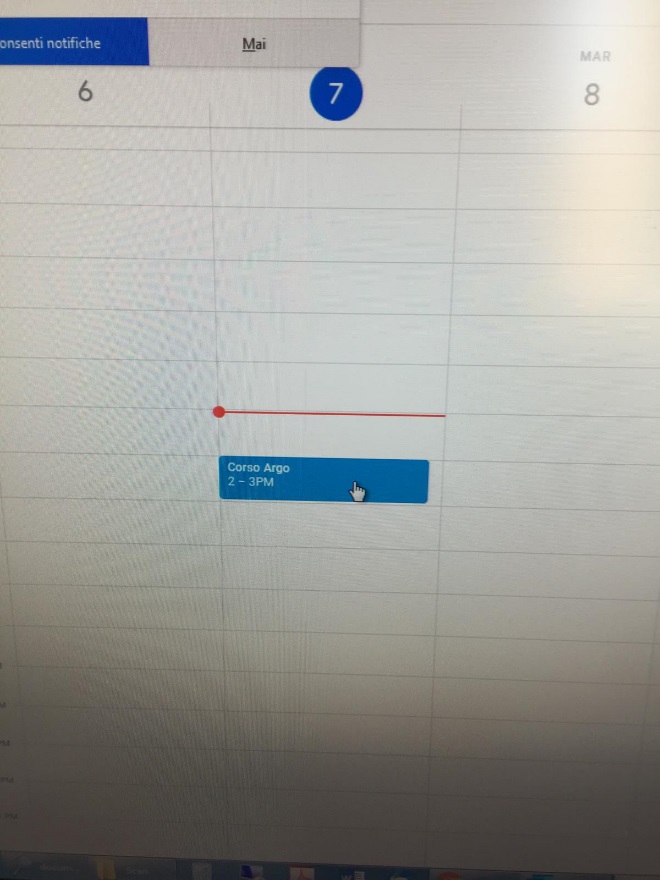 successivamente su partecipa con Google Meet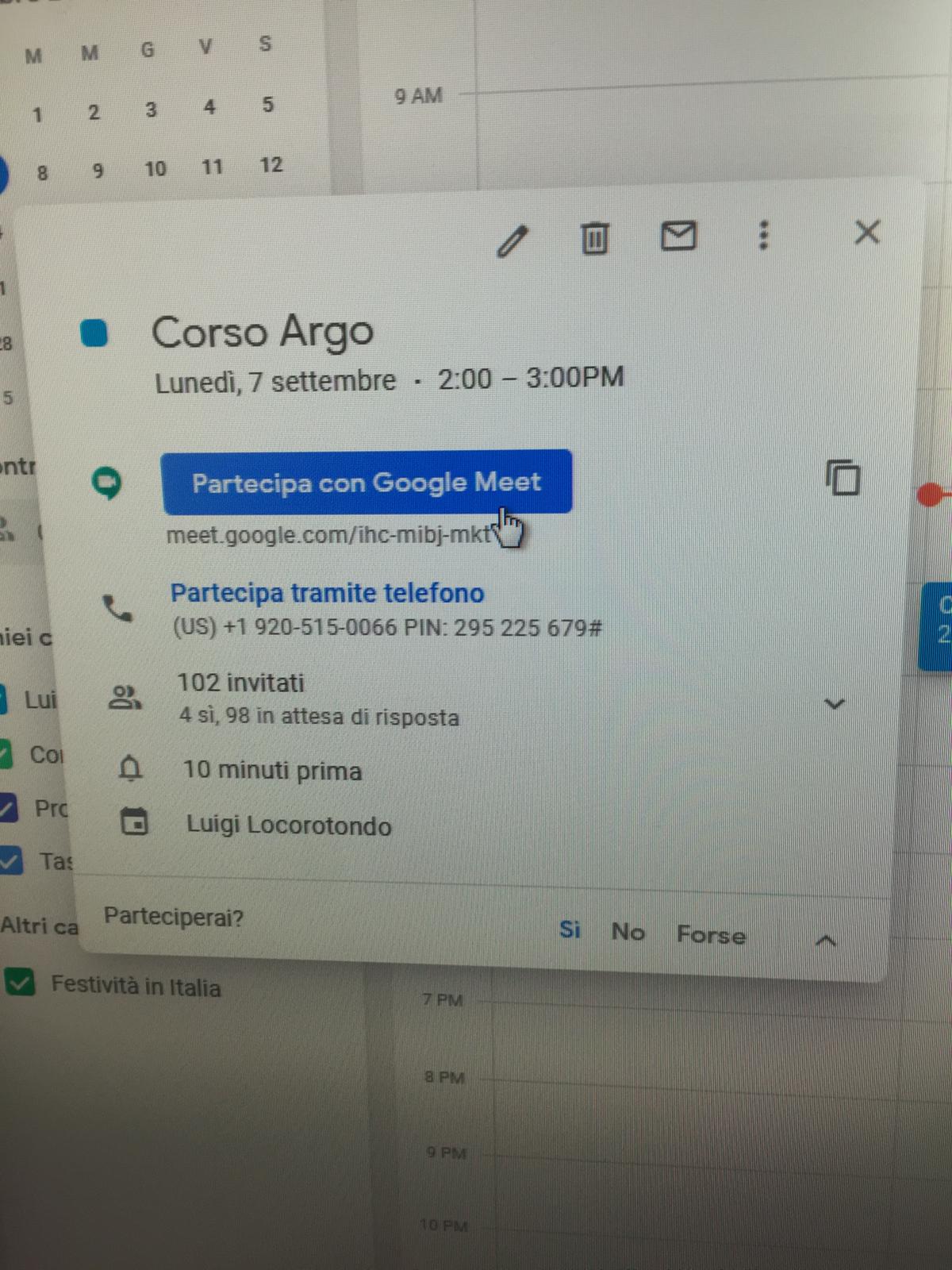 